Topic Project – Toys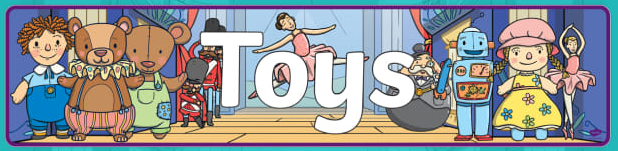 We have supplied you with a craft book for your exciting new Topic project which is based on your favourite thing – Toys! We want you to fill this book with pictures, writing and all your fantastic creative ideas. We will supply you with a learning objective and then it is up to you to make it as special as possible. When you return we will give you the chance to show your books off to the class and talk about all the wonderful things you have written and drawn.Lesson 1LO – I know how to write about my favourite toy using adjectives.Example – what adjectives would you use to describe this teddy?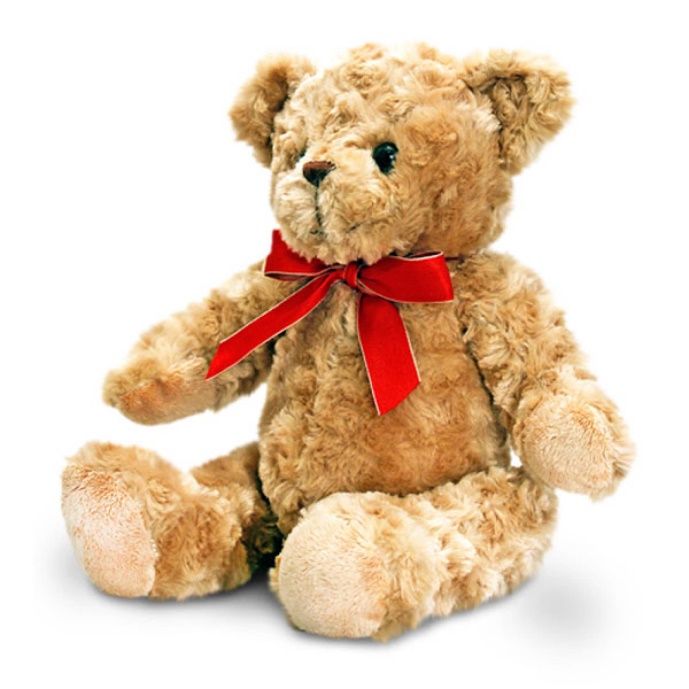 We would like you to choose your favourite toy and write about it using adjectives. What do you like about it? Where did it come from? You can also take pictures of it, draw it and stick these, along with your writing into your book. Enjoy!Lesson 2LO – I know about the history of toys.First read about the history of toys with an adult and discuss what thetoys were made from, what you notice about them and talk about why they were popular at the time.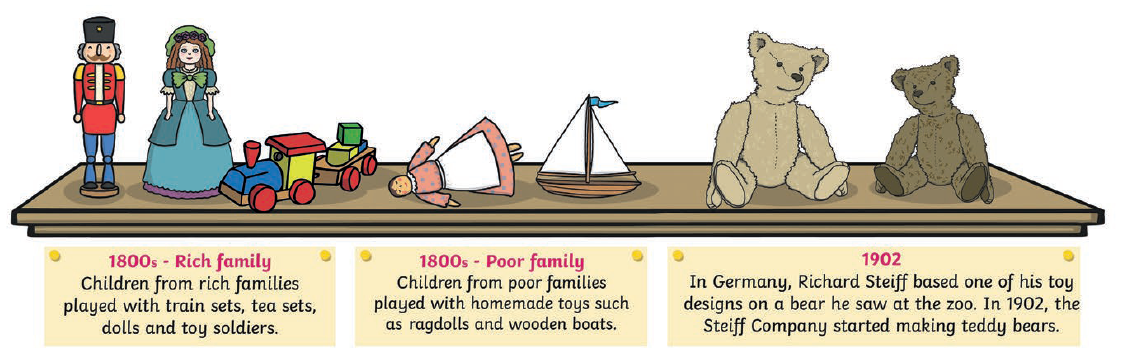 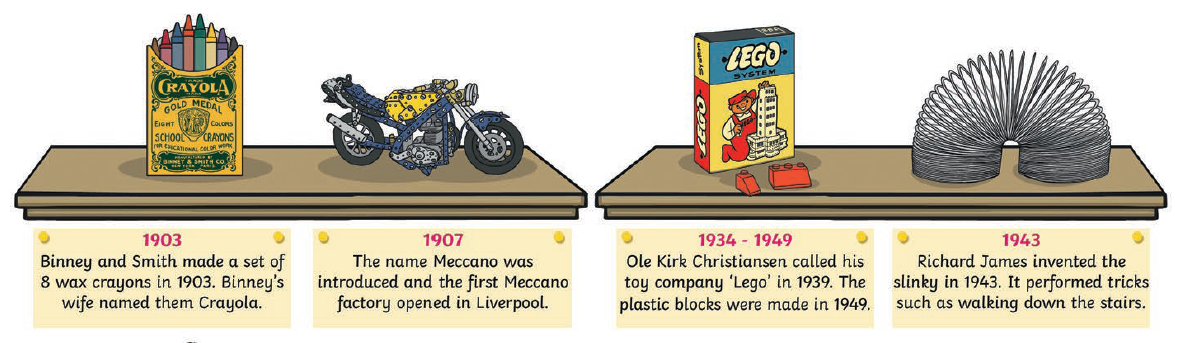 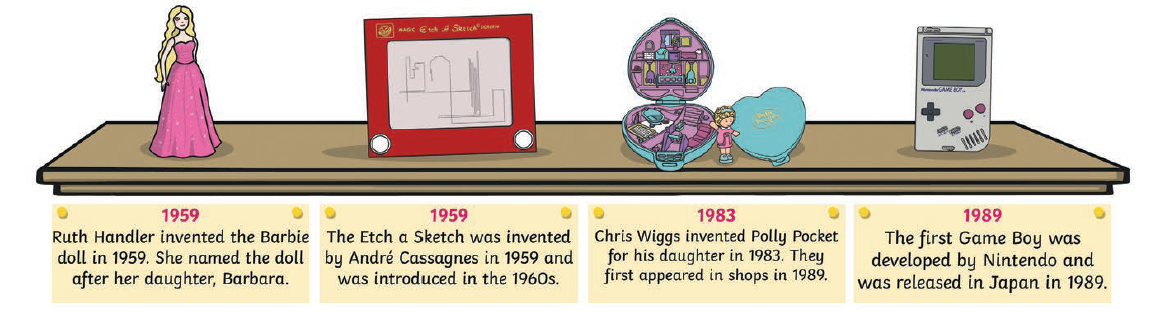 Research the history of toys using the internet with an adult and then get creative!IdeasYou could make a timelineYou could draw pictures of toys from past.You could print off some photos and make a collage. You could investigate what materials were used to make toys and why.The options are endless!Lesson 3LO – I know about the history of toys.How could we find out about toys from the past?Ask your parents/grandparentsResearch in the libraryResearch on the internet with an adultVisit museumsWatching film from the present and the past.Here are some toys from the past…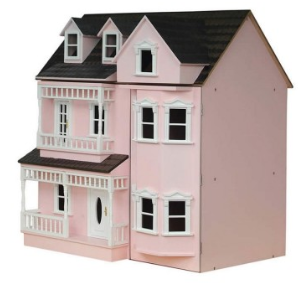 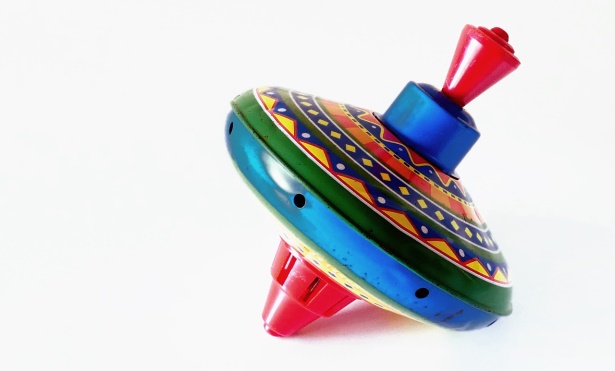 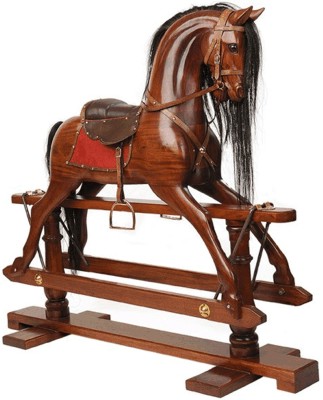 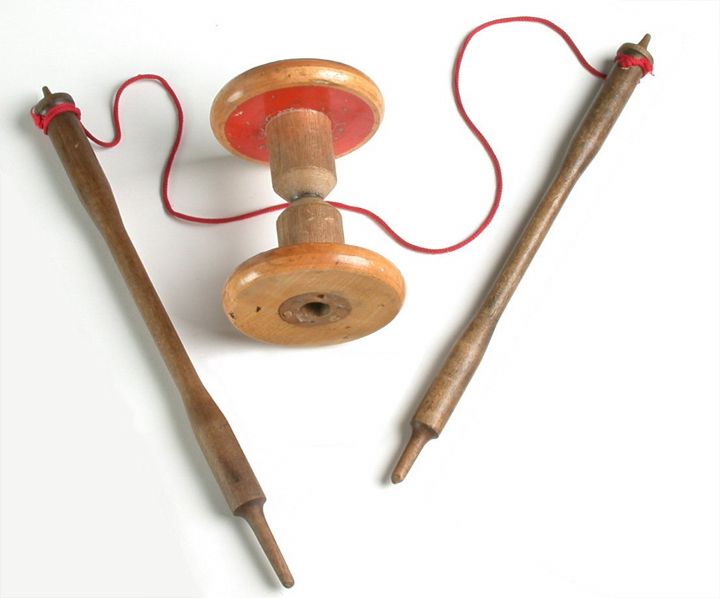 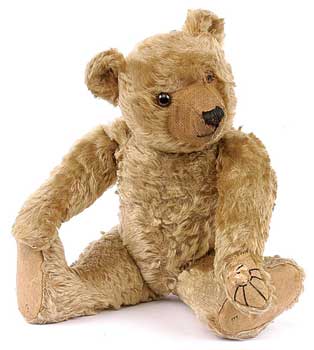 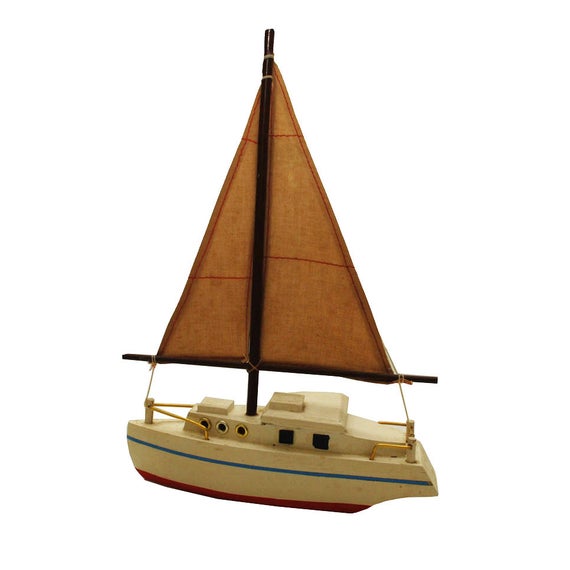 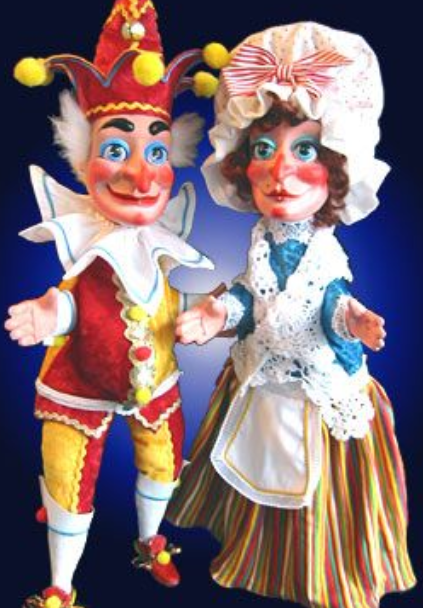 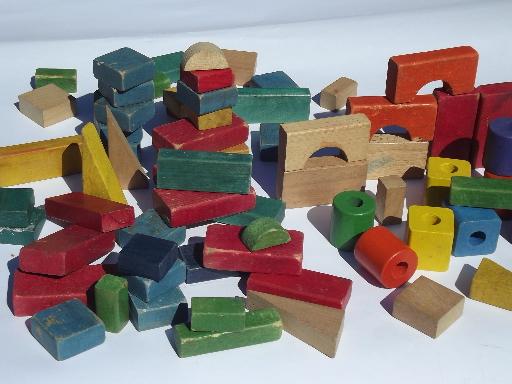 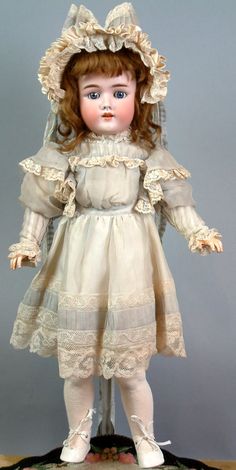 Can you pick one of these toys and research it?Things to think about…When was it invented?What was it made from?Why was it popular?Who would have been likely to own one?Is it still around today?Write about the history of your chosen toy, draw picture, cut out images to make collages and make sure you find out as many facts as you can about it.Lesson 4LO – I can compare old and new toys. Write a list of toys from the past and a list of toys from today.Think about What they are made fromHow they workHow they were madeHow safe they were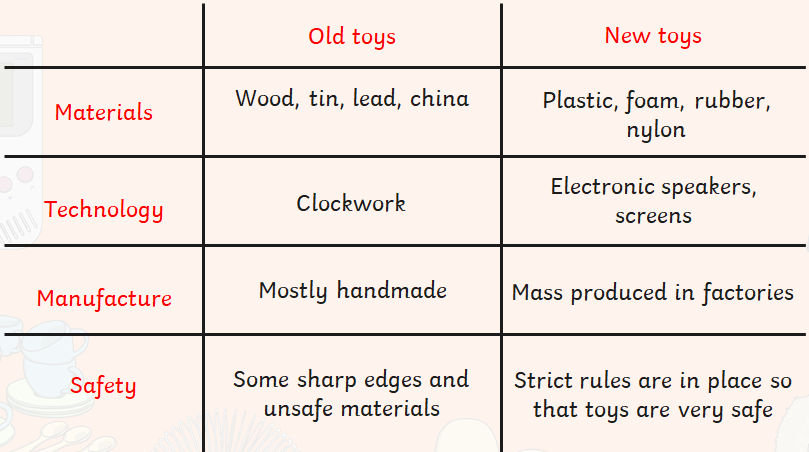 Why do you think old toys were made from natural materials?Why did old toys not use batteries>Why were they mostly handmade?Use the following chart to list the differences and make sure you stick it in your project as evidence!Lesson 5 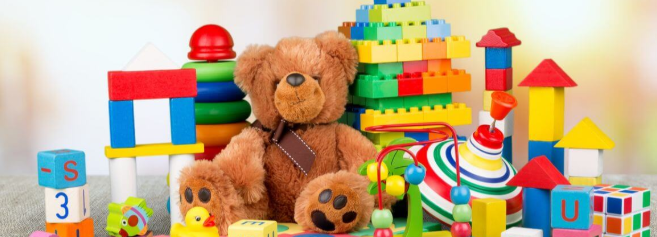 LO – I know how to sort old toys and new toys.Look at the pictures below and see if you can sort them into old toys, new toys and toys from the past that we still have today. Remember to cut out carefully and stick all the corner down. No flappy corners!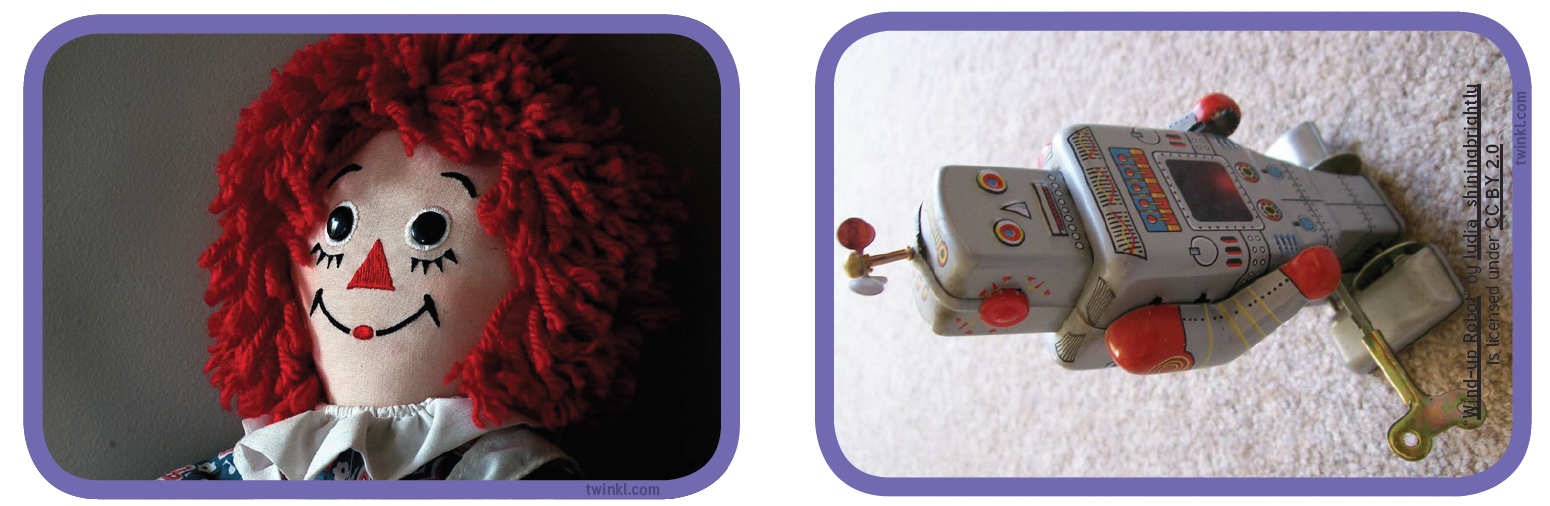 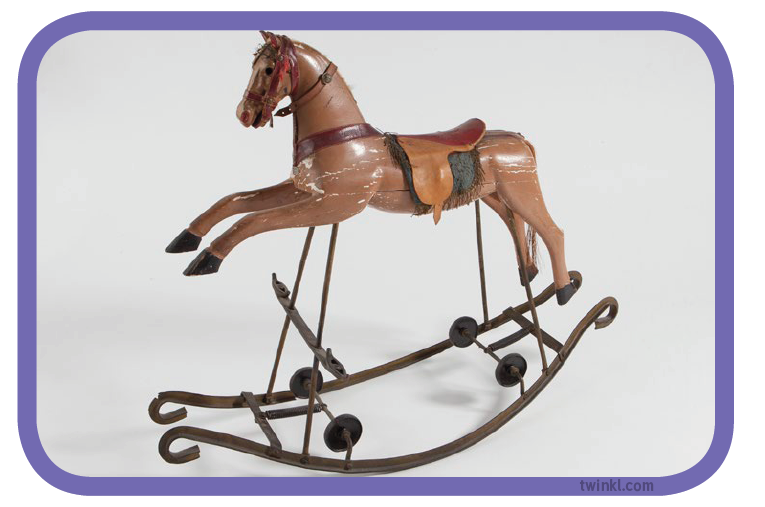 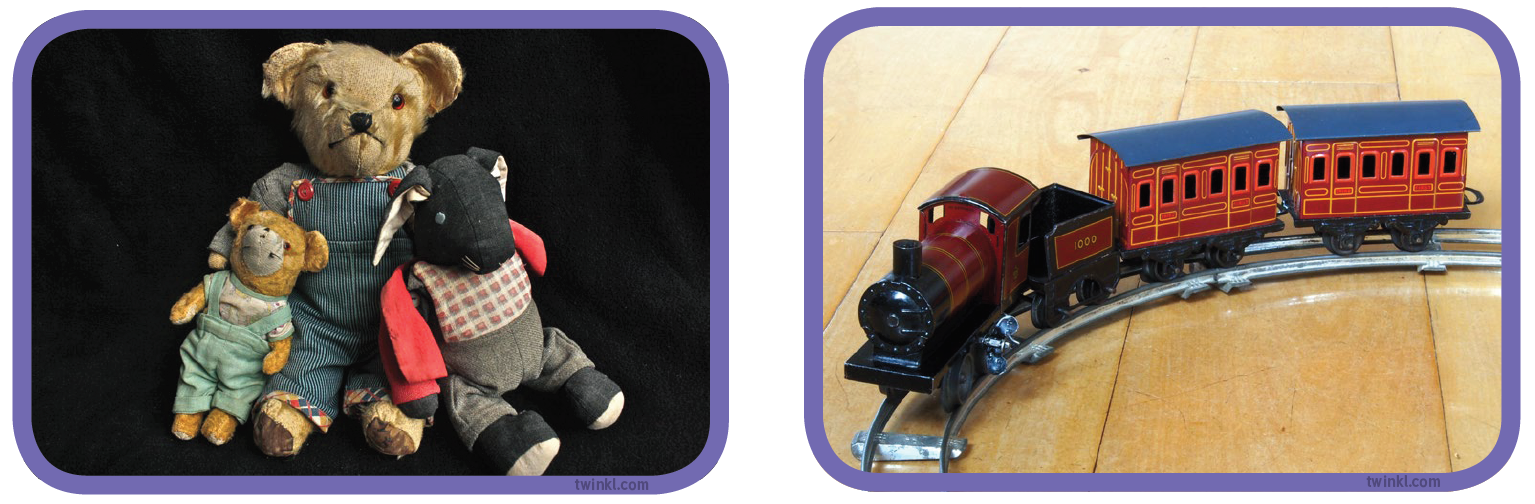 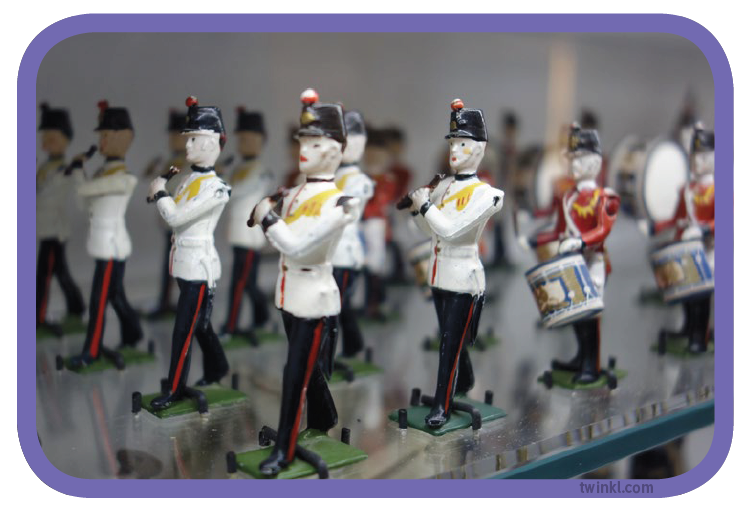 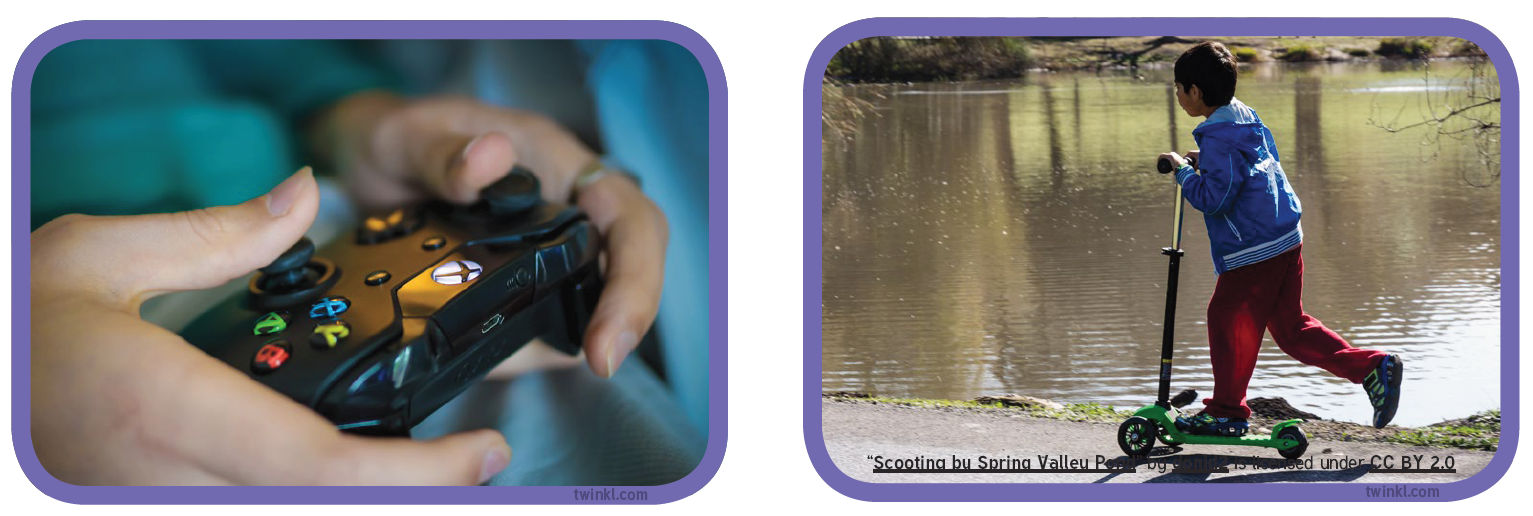 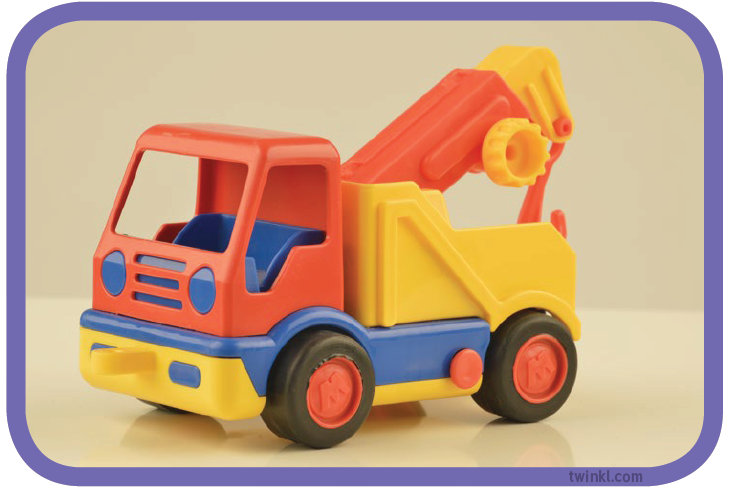 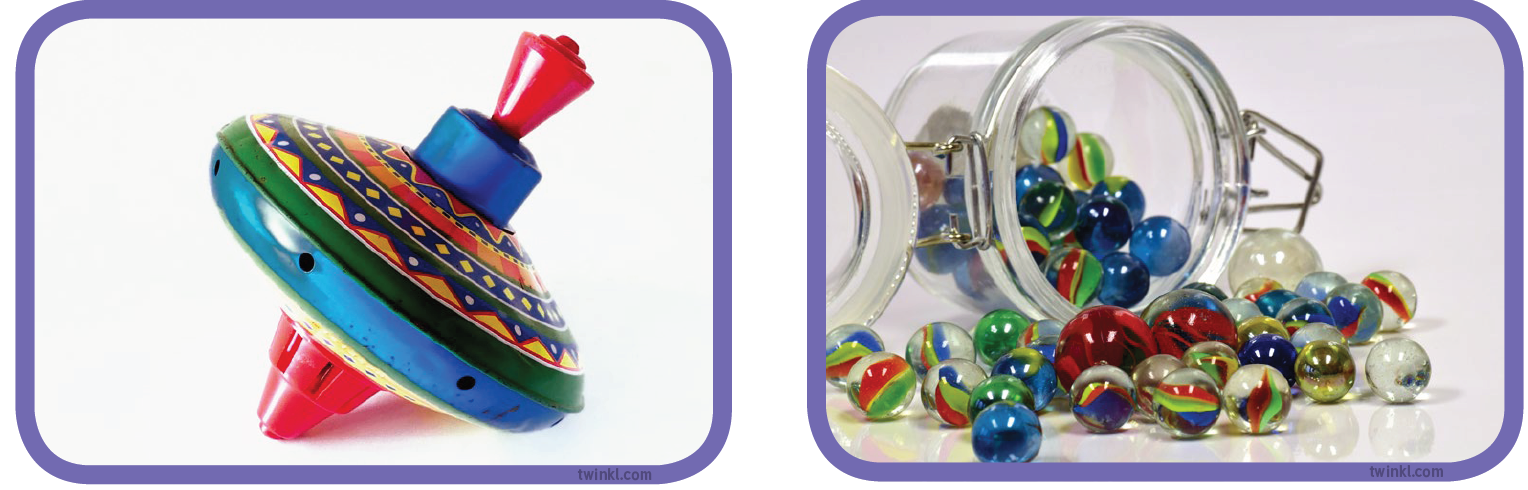 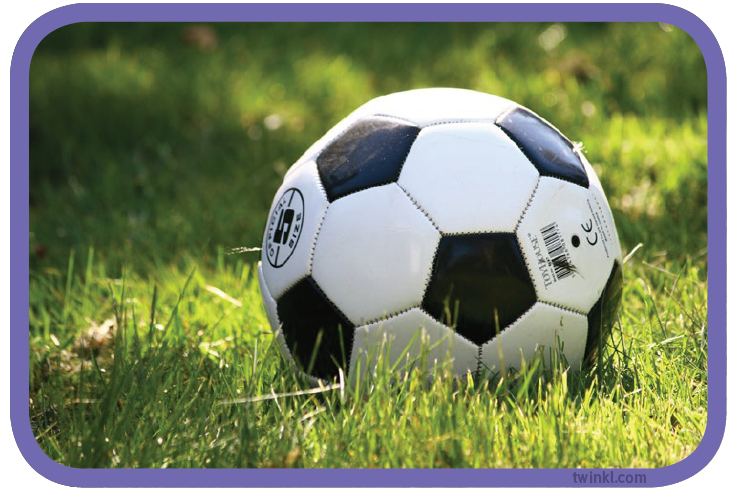 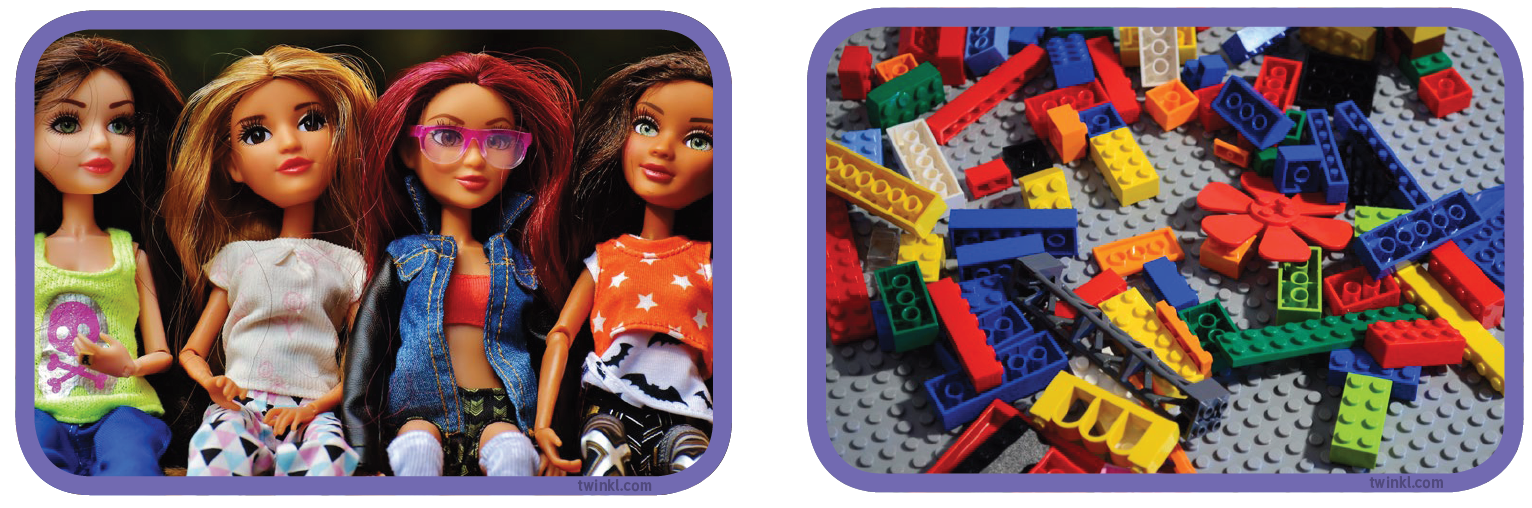 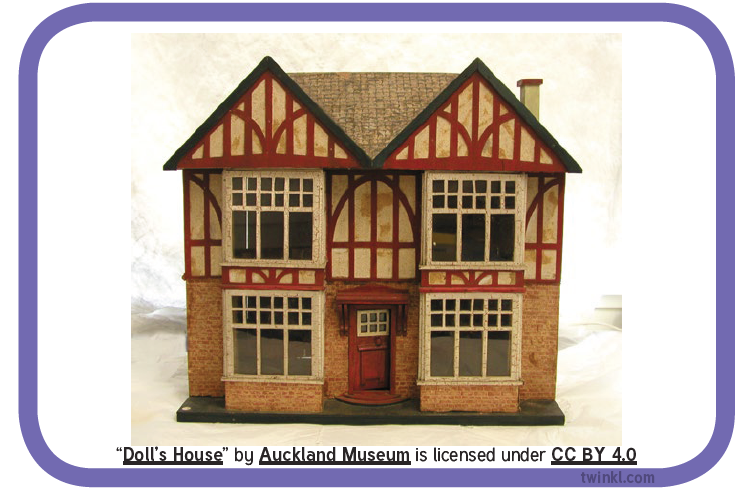 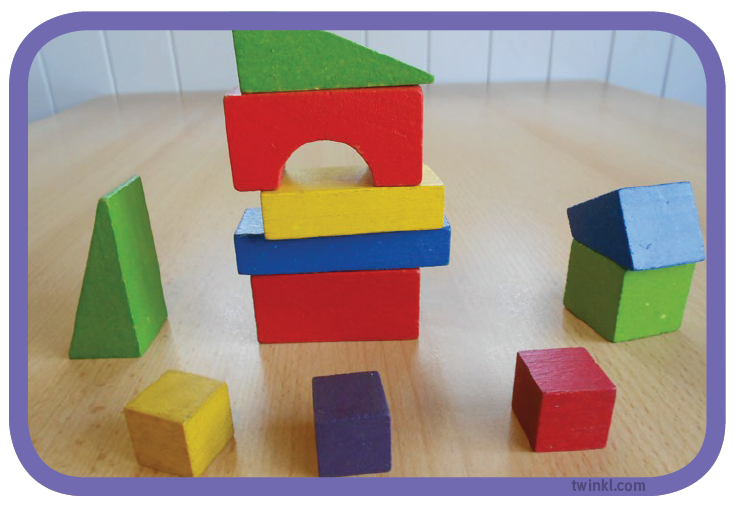 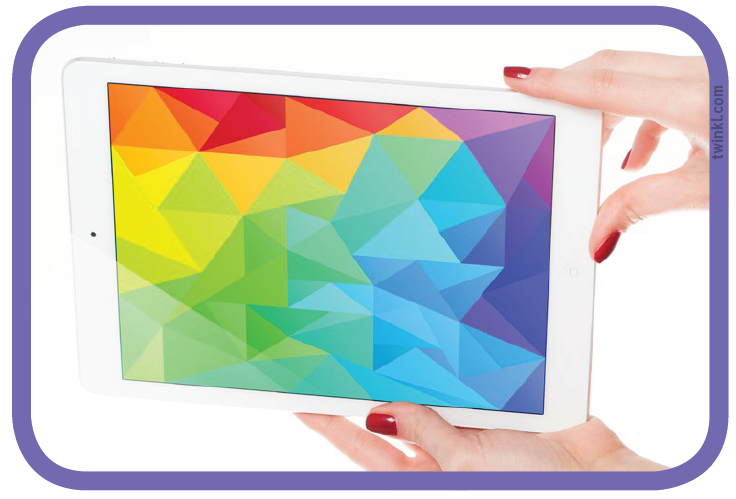 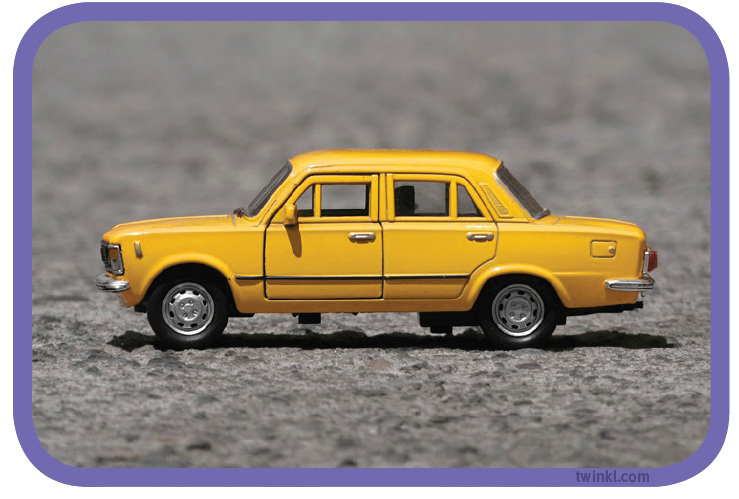 Lesson 7LO – I can write an acrostic poem about a toy.What is an acrostic poem?The softest furEverbody loves himDappled with stainsDelighfully cuddlyYou are the best!What do you notice about the poem? Why is the first letter in red?An acrostic is a poem is when the first letter of each line spells out a word.Choose a toy and write your own acrostic poem about it. You can do full sentences or just one word for each line if you prefer. When you return to school we can read some of these out to the rest of the class. Lesson 8LO – I know how to answer questions about a story.Read the story below either alone or with an adult’s help.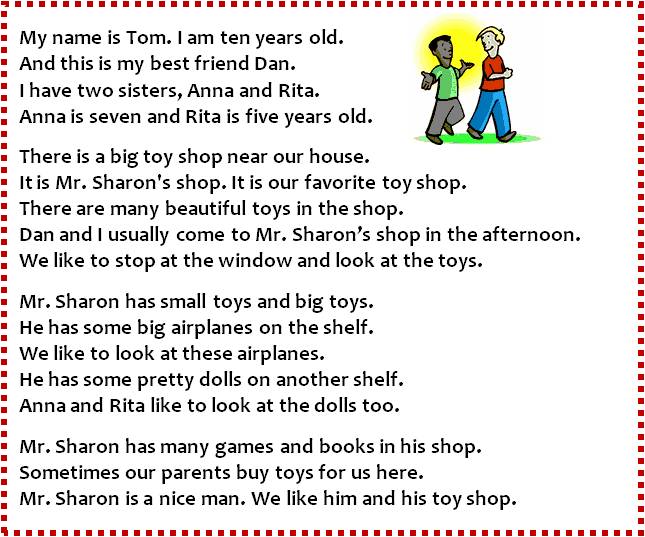 Can you answer these questions on the story?How old is Tom? ____________________________________________________________________________________What are his sisters called _______________________________________________________________________When do they go to Mr Sharon’s shop?______________________________________________________What toys do Tom and Dan like best? _______________________________________________________What toys do Anna and Rita like? ____________________________________________________________What else does he sell? ____________________________________________________________________________What adjective is used to describe Mr Sharon? __________________________________________Can you draw a picture of Mr Sharon’s toy shop below? Make sure you include the characters from the story and the details about the shop itself.Lesson 9 Reading Comprehension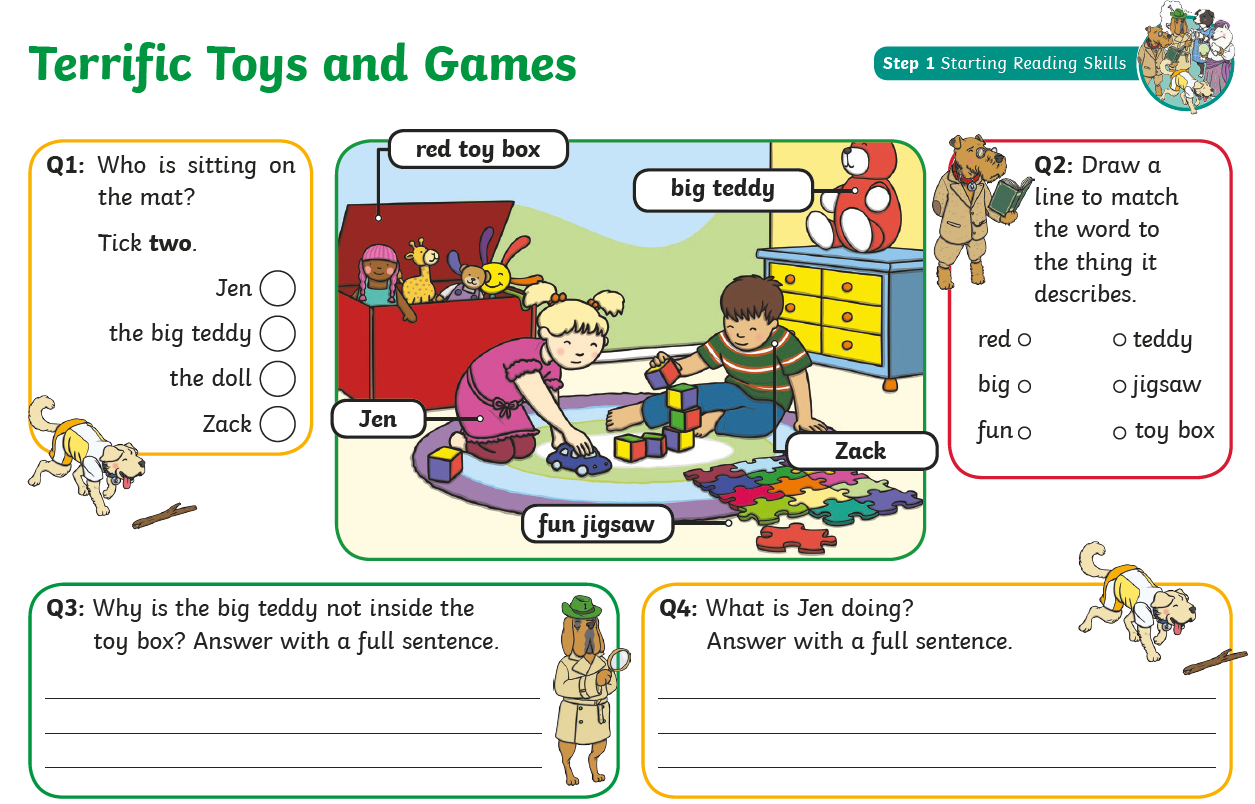 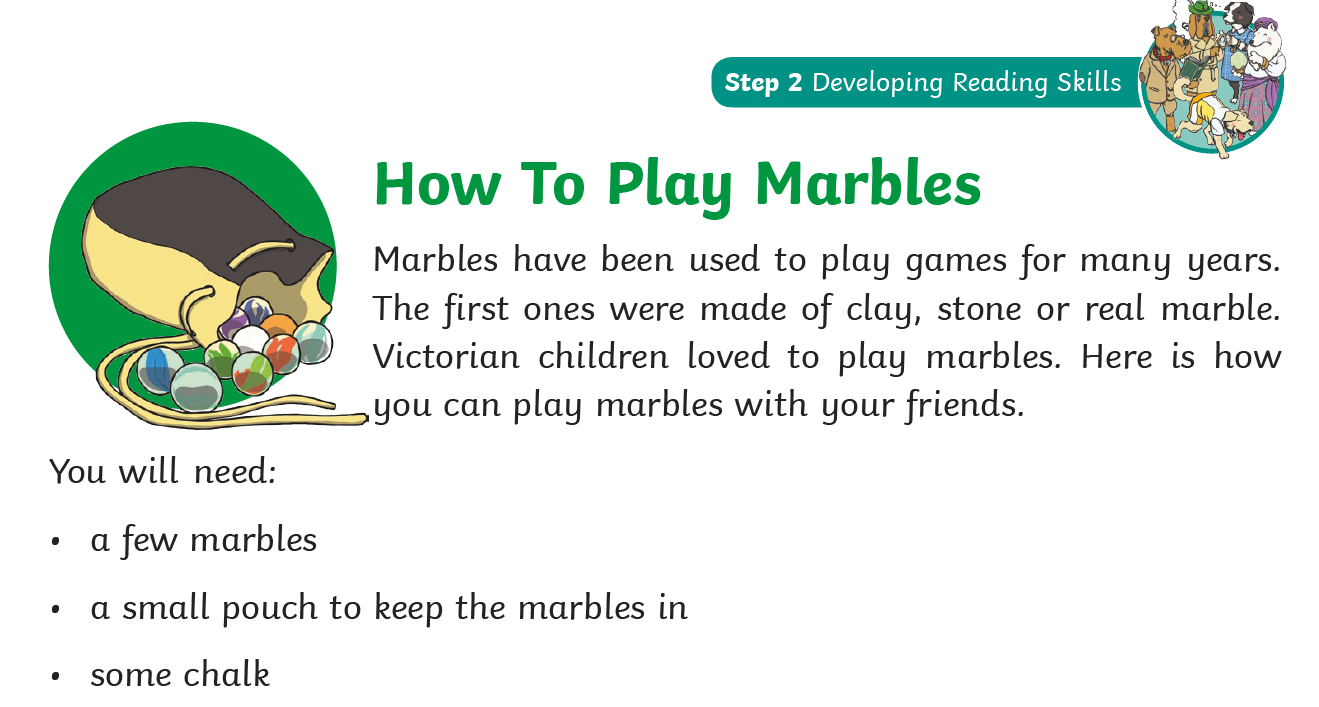 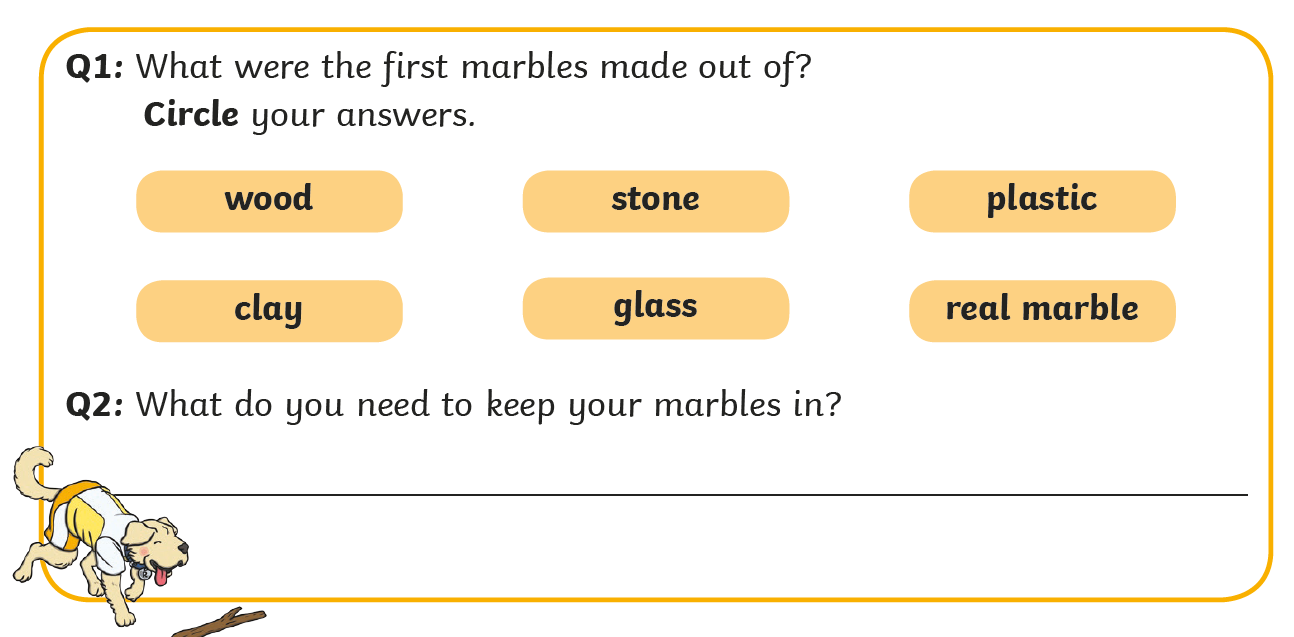 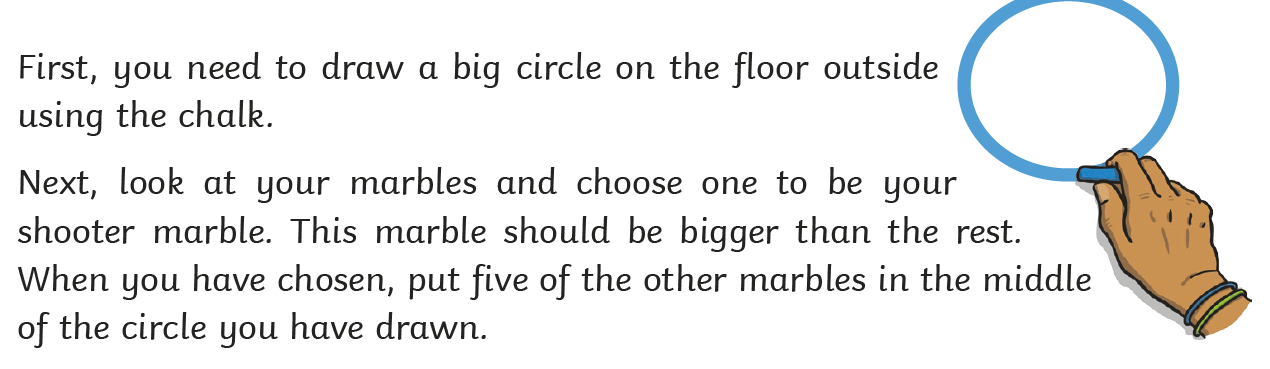 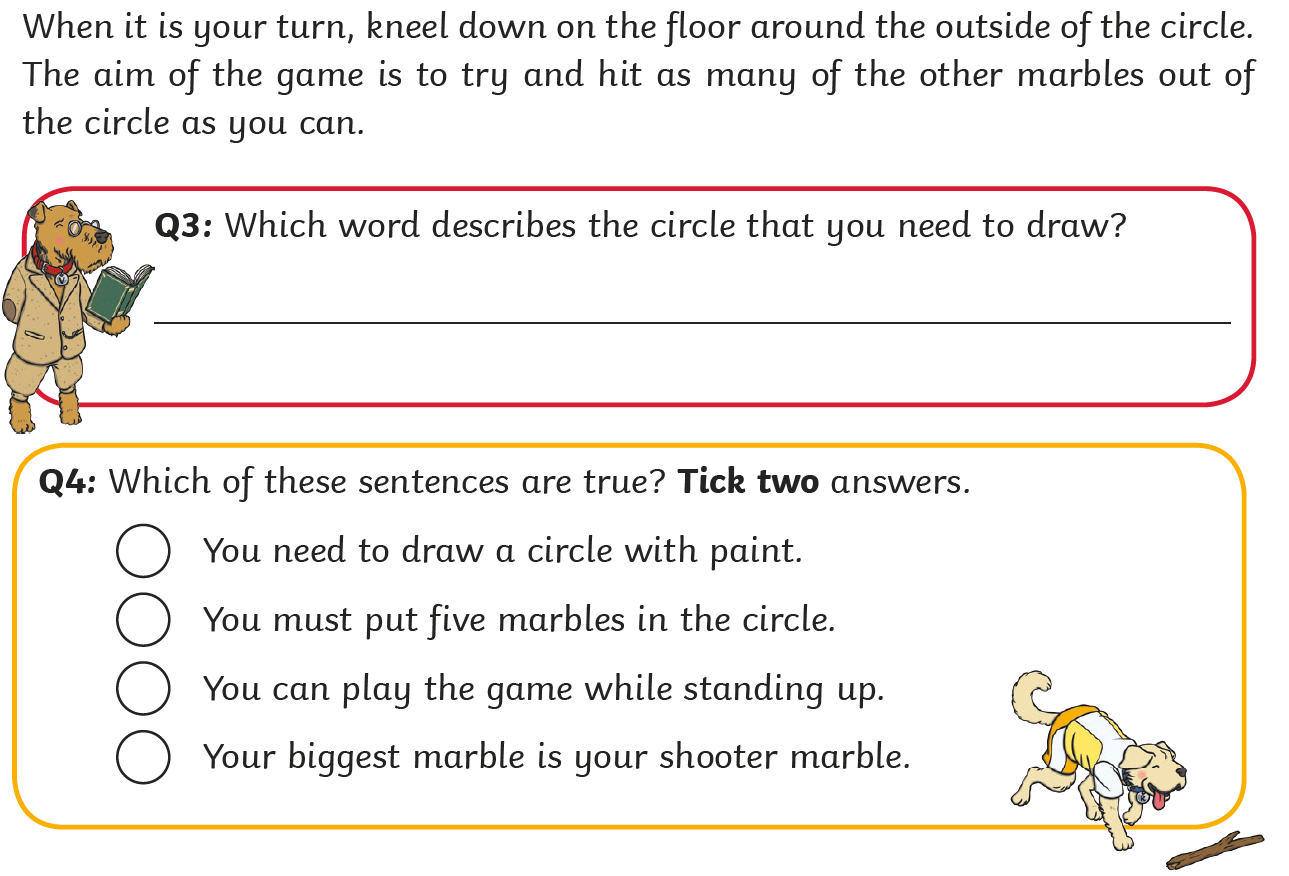 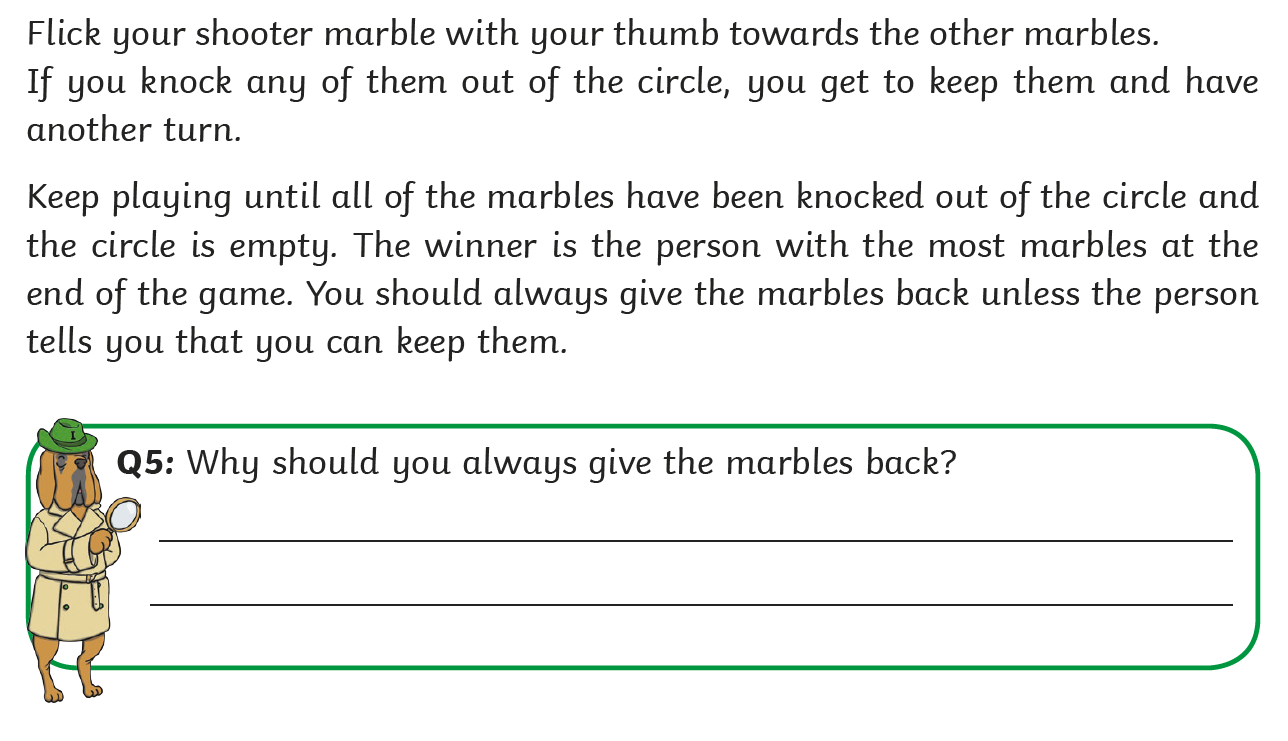 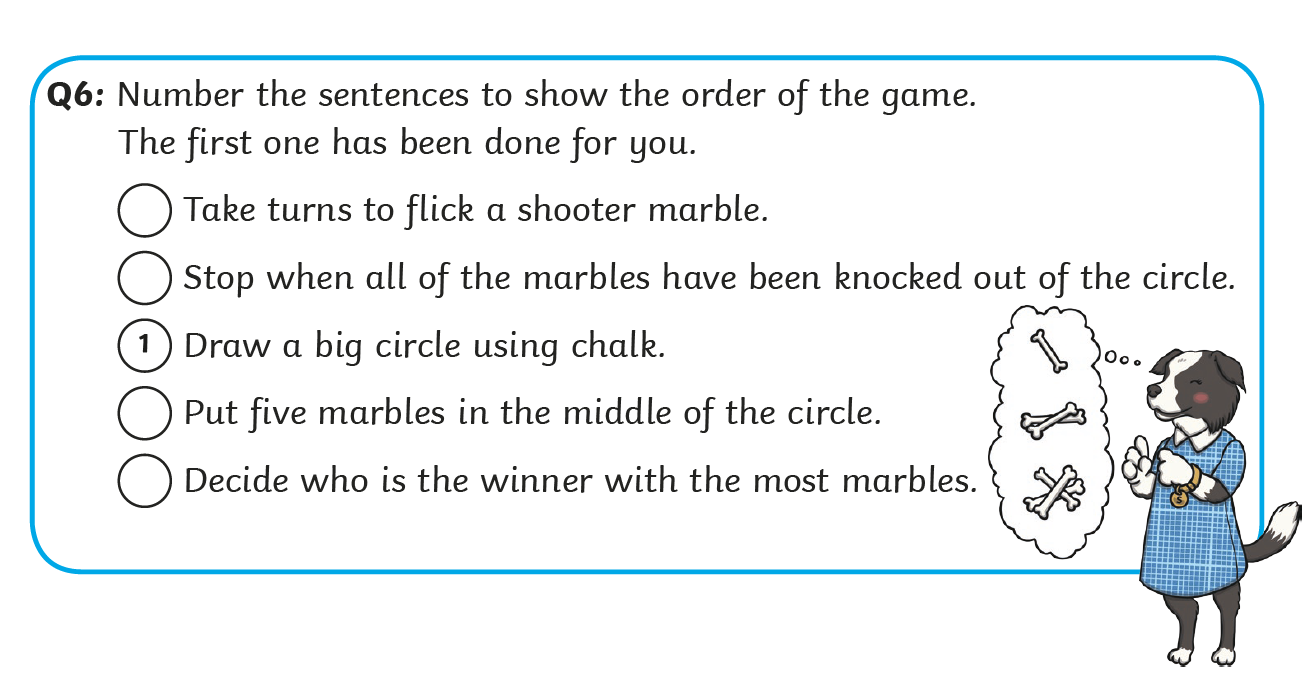 Lesson 10LO – I know how to write a story about an adventure.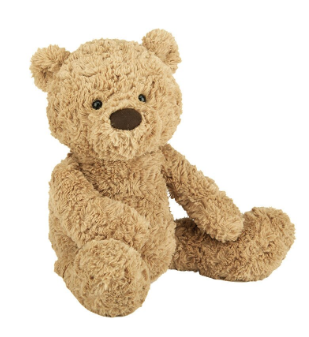 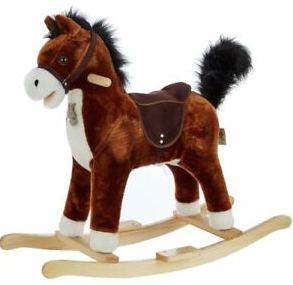 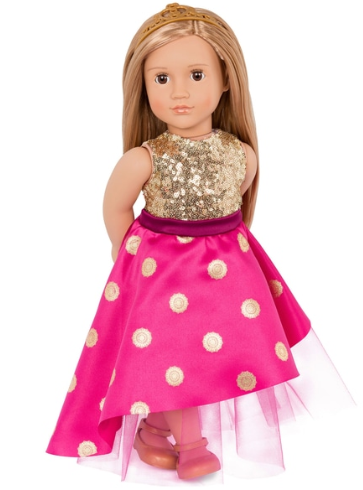 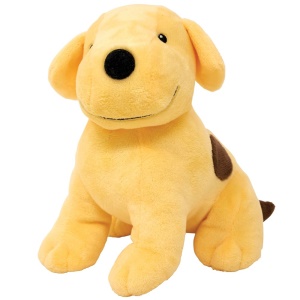 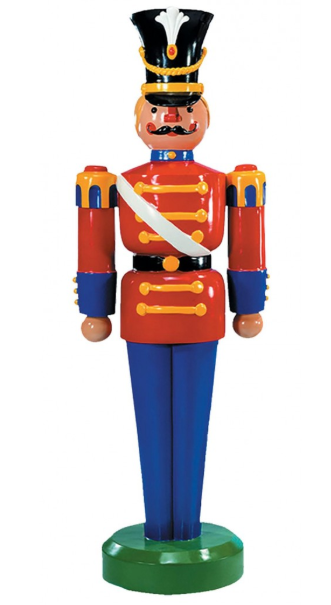 Each night after you go to sleep your toys come alive! Pick one of your favourite toys and write about an adventure that takes place.Things to think about –Capital lettersFull stopsFinger spacesAdjectives Time connectivesLesson 11 LO – I can research an artist. Andy Warhol was a Pop Artist.He used screen printing to create lots of prints that looked the same.He used repeated images to make patterns.In 1983 he created a series on Toys. Can you research these with an adult and create your own Andy Warhol-style art work?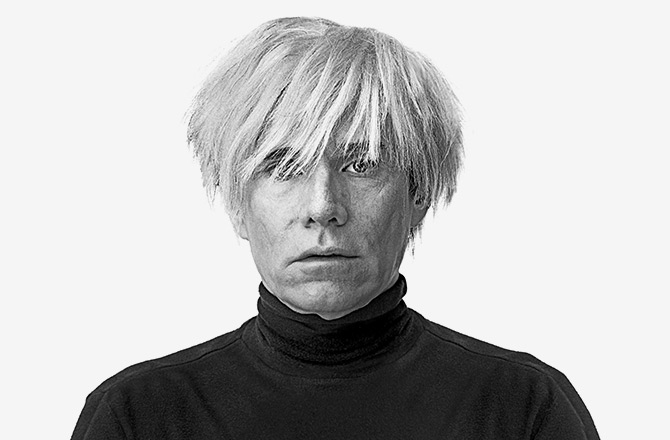 Use the images below to inspire you!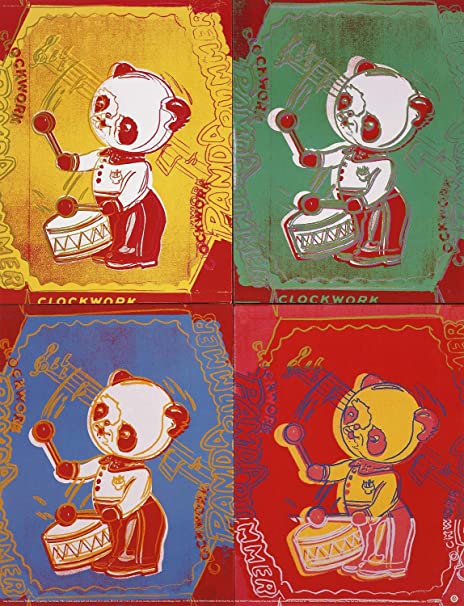 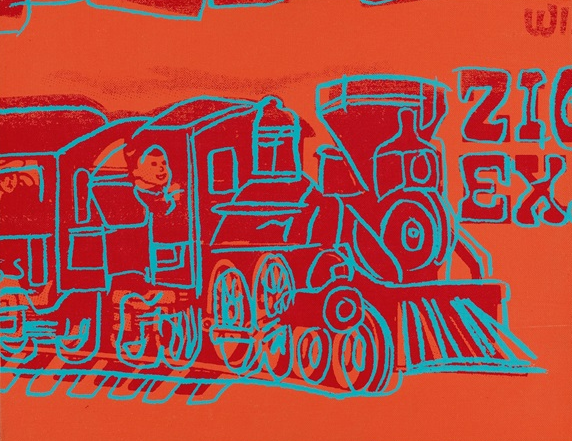 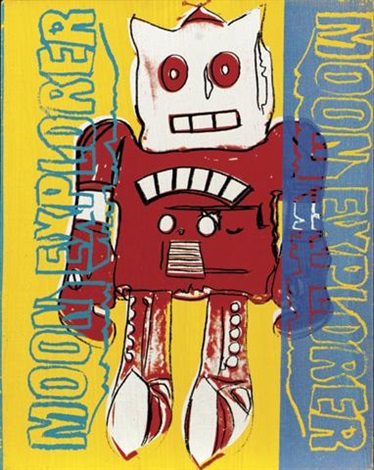 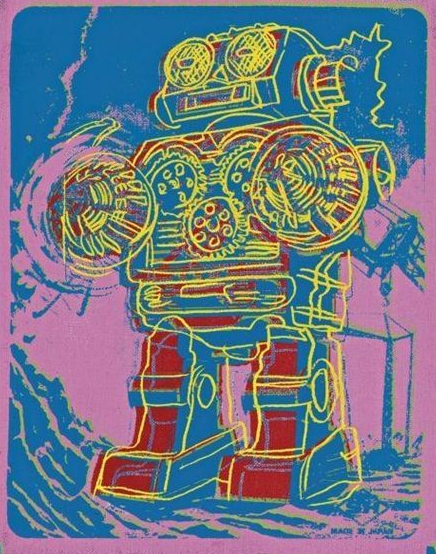 What do you notice about his painting?What colours does he use?Are they similar to any other artist’s work?Writing –Can you write an Andy Warhol Fact File?You could include:Where was he born?What is he famous for?What techniques did he favour?Where did he live and study? Lesson 12LO – I know about toys from around the world. Children from all around the world play with toys but these differ from country to country.We have included some examples below.Ghana                                 India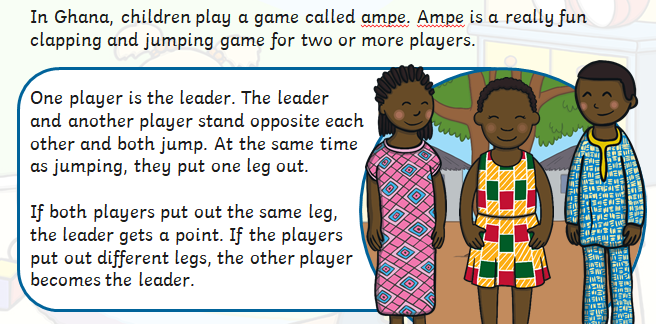 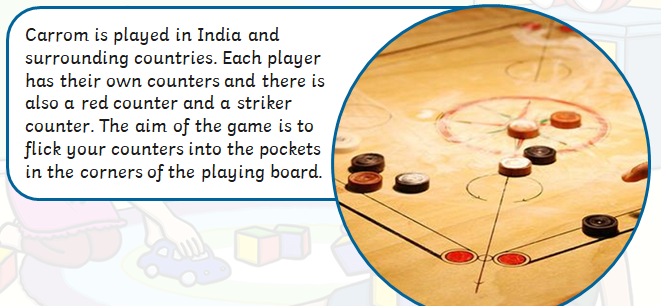 The Phillippines                    Poland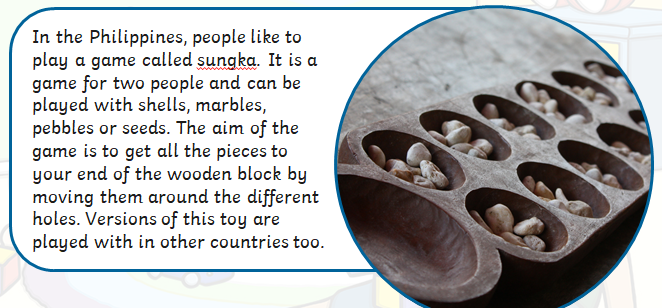 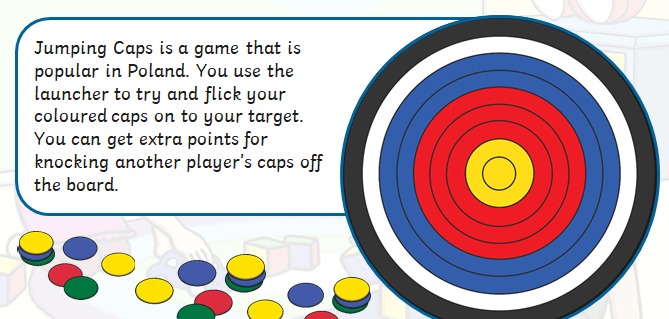 Zimbabwe                          Russia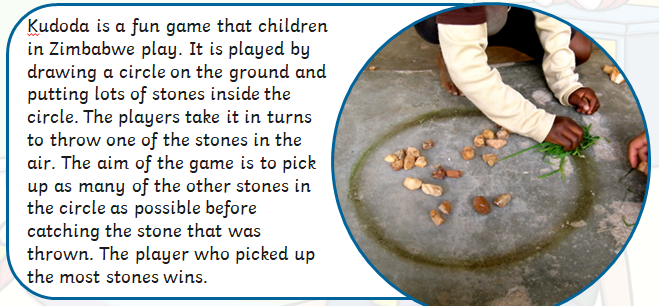 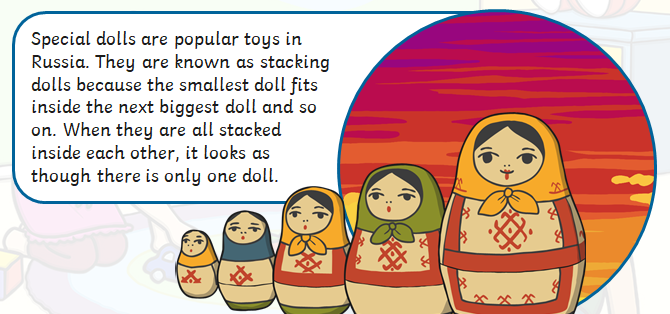 Guatemala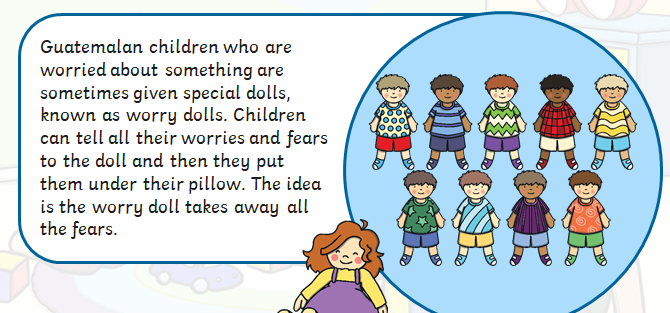 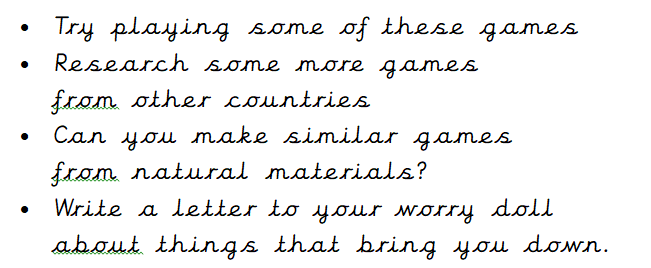 Lesson 13LO – I can design an advert for a toy of my choice.Think about the types of toys that children of different ages play with. How might a toy for a baby differ from a toy for a seven year old?Think about the toys that girls and boys might play with. Do toys have to be especially for boys or girls, or can they be used by both?Think about the instructions that will need to be included with your toy.What would make someone want to buy your toy? What special features has it got.soft Differences Between Old and New ToysDifferences Between Old and New ToysOld ToysNew Toys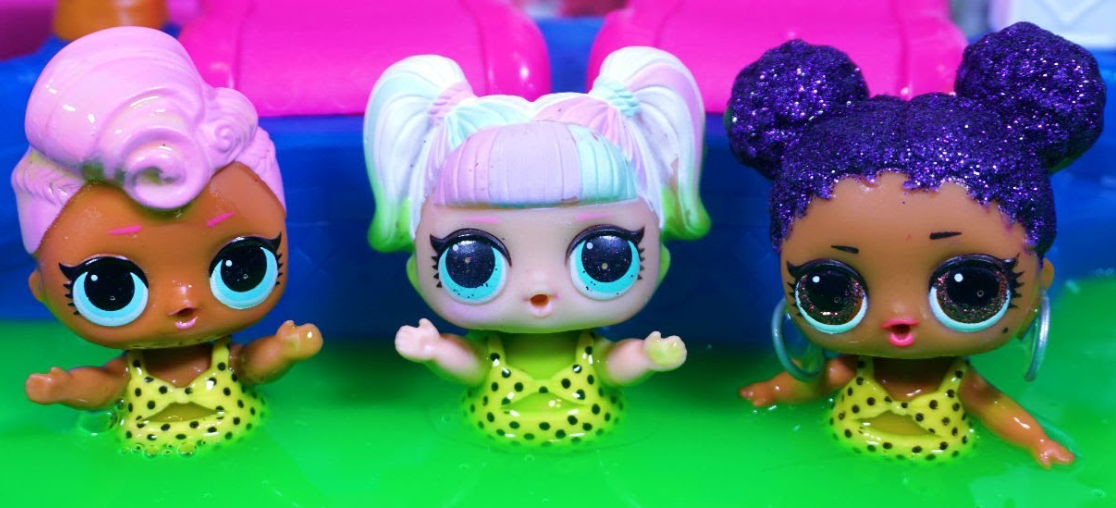 